Revising for the HSC trial examinationsStrategies and mindsets for effective examination preparation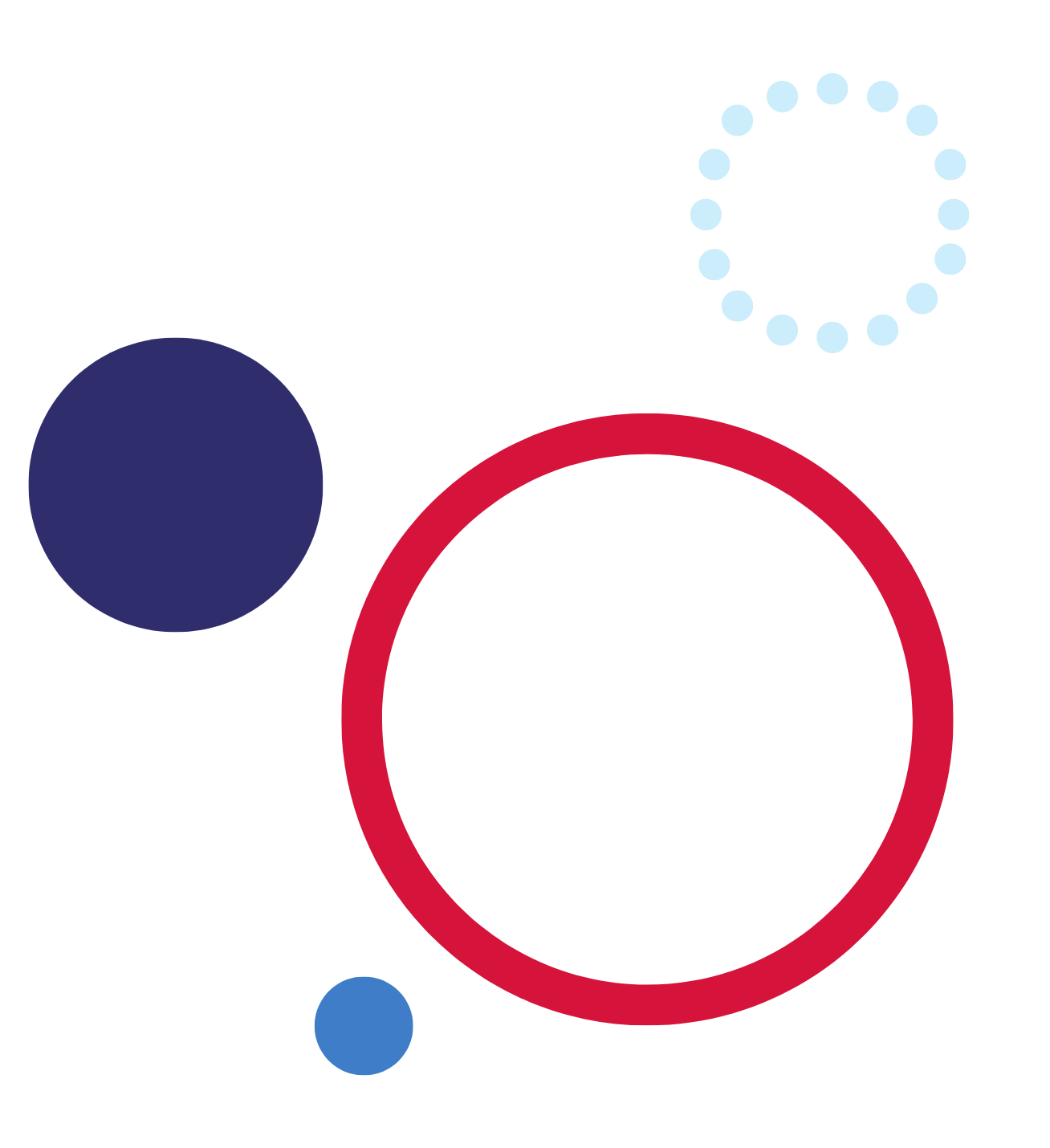 ContentsRationale	3Introduction	4Purpose, audience, and suggested timeframes	4Learning intentions and success criteria	4Part 1 – Re-engaging with the module description	6Common Module – Texts and Human Experiences cloze passage	6Deconstructing the module description	7Self-assessment of Texts and Human Experiences module description	9Part 2 – Re-connecting with the prescribed text	15Re-encountering and reminding	15Strengthening content knowledge	15Deepening text-module conceptual engagement	17Preparing for exam writing	18Part 3 – Using HSC marker feedback as a revision tool	19NESA resources	19Annotating samples using marking feedback	20Students as marking feedback creators	24Common pitfalls in student writing	24Part 4 – Feedforward through academic writing	27Identifying the characteristics of an A grade response	27Lifting the quality of an extended response	30Sample text – Nineteen Eighty-Four	31Strategies to refine academic language	33Creating a bank of strong diction	33Modality	34Qualifiers and intensifiers	35Nominalisation	35Writing audit	37Part 5 – Supporting student approaches to planning	39Graphic organisers	39Note making	41Digital tools	42Part 6 – Feedback and conferencing	44Excerpts from CESE	44Marker’s feedback code	44Feedback strategies	45Conferencing – general advice	45Part 7 – Spotlight on resources	46NESA resources	46Department resources	47Share your experiences	48English curriculum team’s resource evaluation	48Further support	48Quality assurance alignment	48References and evidence base	49Evidence base	49References	50Further reading	50Curriculum	51Use of NESA resources	52RationaleThis resource has been designed for use by teachers of Stage 6 English. It was prepared for the English curriculum team statewide staffroom virtual meeting held in Term 2, Week 9, 2022. The material is designed to support teachers and students. It supports the development of revision strategies and study preparation resources for HSC English Studies, English Standard, and English Advanced. Where resources are provided for the modules or content of one course, they could be adapted for use in another course. The content in this resource booklet has been prepared by the English curriculum team, unless otherwise credited.This booklet is not a standalone resource. It was created as a support for the English curriculum team 7-12’s statewide staffroom meeting on 23 June 2022. It should be read in conjunction with the recording and/or transcript of the recording of this virtual meeting. The resources contained within this booklet are designed to allow for teacher adjustment as required to ensure all students are challenged and engaged to develop their full potential, outlined in the high expectations evidence base of CESE’s What works best 2020 update.The English curriculum team have created a series of HSC support resources for English Advanced, Standard and Studies, which are available on the English curriculum website and the HSC hub. They can be used to complement this resource. These support materials are not exhaustive and do not represent the only way to complete or engage in examination revision.‘All students need to be challenged and engaged to develop their potential fully’ (CESE, What works best 2020 update). Differentiated learning can be enabled by differentiating the teaching approach to content, process, product, and the learning environment. Further information on differentiation can be found via the department’s Differentiation and Differentiating learning pages.In accordance with the Disability Standards for Education 2005, some students with a disability are entitled to adjustments to ensure that they can access and participate in education on the same basis as students without disability. Adjustments must be consulted on with students/parents and recorded. Teachers may evidence adjustments in student plans or annotate on teaching and learning programs, depending on the individual student’s needs.IntroductionPurpose, audience, and suggested timeframesThis document is intended to as a teaching resource for HSC teachers supporting student revision for Year 12 examinations. It can be employed in the teaching and learning cycle applying the modelled, guided, and independent approach(es).Ways to use this resource:Teachers and students could engage with all the content during lessons or via the learning management system established for the students.Teachers could instruct students to complete individual activities using a paced schedule that suits the learning needs of the students and the school context.Students could complete the work independently and then share this with peers and/or the teacher for feedback.Teachers could explore the links to the relevant support documentation and resources.Faculties should keep a copy of this resource in the organisational material for Stage 6 English and ensure it is updated with material for the following year(s) HSC examinations.Some of the information in this resource is collated from relevant NESA and DoE documentation. It is important that all users re-read and cross reference the relevant syllabus, assessment and reporting information hyperlinked throughout. This ensures the content is an accurate reflection of the most up-to-date advice about HSC examinations. Links contained within this resource were correct as of 22 June 2022.Learning intentions and success criteriaBy the end of this session you will:develop awareness of engaging ways to support HSC students in their preparation for trial HSC examinations across all HSC modules, with a particular focus on the Common Module: Texts and Human Experiencebe able to implement practical strategies for teachers to enrich student revision with purposeful, research-based classroom activitiesunderstand the relevant resources available to support your teaching and your students' independent revision.To assess the extent of learning, you will:reflect on how you can implement varied and engaging revision strategies in your classroom practiceconsider and plan for pedagogical approaches that can be used to further support HSC students in their revision practices.Part 1 – Re-engaging with the module descriptionCommon Module – Texts and Human Experiences cloze passageBelow is the module description for the common module. Several key words have been removed. Read the module description and complete the cloze passage by choosing the most appropriate word. The purpose of this activity is not to remember the correct word, but to prompt personal reflection about the purpose and content of the common module.In this common module, students [verb] their understanding of how texts [verb] individual and collective human experiences. They [verb] how texts represent human qualities and [noun] associated with, or arising from, these experiences. Students appreciate, explore, interpret, analyse, and [verb] the ways language is used to [verb] these representations in a range of texts in a variety of forms, modes and media.Students explore how texts may give insight into the anomalies, paradoxes and inconsistencies in human behaviour and [noun], inviting the responder to see the world differently, to [verb] assumptions, ignite new ideas or [verb] personally. They may also consider the role of [noun] throughout time to express and reflect particular lives and cultures. By responding to a range of texts they further develop skills and confidence using various literary devices, language concepts, modes and media to formulate a [adjective] response to texts.Students study one prescribed text and a range of short texts that provide rich opportunities to further explore representations of human experiences illuminated in texts. They make increasingly informed [noun] about how aspects of these texts, for example context, purpose, structure, stylistic and grammatical features, and form shape meaning. In addition, students select one related text and draw from personal experience to make connections between themselves, the world of the text and their wider [noun].By responding and composing throughout the module students further develop a repertoire of skills in comprehending, interpreting and analysing complex texts. They examine how different modes and media use visual, verbal and/or digital language elements. They communicate ideas using figurative language to express universal themes and evaluative language to make [adjective] judgements about texts. Students further develop skills in using metalanguage, correct grammar and syntax to analyse language and express a [adjective] perspective about a text.Deconstructing the module descriptionOrganise the module description content into ‘content’ and ‘skills’. Use the stem ‘students will understand why’ to write statements about the content. Use the stem ‘students will know how to’ to write statements about skills. Paragraph 1 of the module description has been provided as a model.Table 1 – Content and skills in the module descriptionThe completed answers for Table 1 can be found in Table 2. These answers can be used as an answer key, or as a cut-and-paste activity where students read and allocate each item to the correct column.Table 2 – Content and skills in the module description answer key / jumble activitySelf-assessment of Texts and Human Experiences module description Using the knowledge developed through Tables 1 and 2, students can complete their own self-assessment of their understanding against each item in Tables 3 and 4. This self-assessment process also provides the teacher with informative data about their class that can be used in multiple ways, such as a whole-class focus on an area that many have identified as requiring assistance, or by setting up strategic groupings where students can support each other in their respective strengths and weaknesses.Against each criteria, students can self-assess their knowledge of module content to develop personal goals for their revision practices. Table 3 – Student self-assessment on Texts and Human Experiences module contentAgainst each criteria, students can self-assess their knowledge of module skills to develop personal goals for their revision practices.Table 4 – Student self-assessment on Texts and Human Experiences module skillsPart 2 – Re-connecting with the prescribed textFocus on what really matters. Ensure that your strategies and activities match the ‘stage’ of revision and hence your learning intentions for the class.Re-encountering and reminding.Strengthening content knowledge.Deepening text-module concept engagement.Preparing to write in the exam.Re-encountering and remindingGames – Short, active, and targeted games help to facilitate the initial re-encounter with the prescribed text. Examples include:ArticulateGooseChaseJeopardyKahoot21 words.Transforming – To actively engage in this stage of revision, students might:turn a novel into a series of imagesput poems back together from a cut-upcategorise films into 'chapters' like the old DVD formatmimic the style and/or structure of a scene, poemcreate a tableau for drama.Strengthening content knowledgeStudents can actively work with quotes to build their bank of textual references. Suggestions include:'Quotable quotes'. Teacher/student provides quotes. Students need to identify the context for the quote and explain its significance to the scene/extract and text as a whole.Quote game – good quote, better quote, best quote. Provide a quote (a common or overused one), then challenge students to provide a better one. Further challenge them to find the best quote (this is best completed in pairs, as this makes for substantive discussion).'Juicy' quotes – choosing and practising analytical writing. Start with a long 'chunk' of text. Explain problems associated with the chunk and 'This quote shows...' Students identify one- to three-word 'juicy' quote. Practise embedding the quote in an analytical sentence (intro three-part sentences, for example, quote + language feature + analysis, all in one sentence.)Key scene templateThe below example template is most effective if co-constructed with the class.Figure 1 – Key scene analysis templateDeepening text-module conceptual engagementPersonal response to human experiences: Students may work in pairs to gather content into the appropriate rows of the following table. Note that work in rows can then be used as the basis for microwriting and further discussion, or presentation back to the whole class.Table 5 – Using key extracts to develop a personal response to human experiencesAwareness of form: Students may work in pairs to gather content into the appropriate rows of the following table. Note that work in rows can then be used as the basis for microwriting and further discussion or presentation back to the whole class.Table 6 – Using textual features to refine understanding of the composer’s purposePreparing for exam writing‘Big ideas’: Develop 3 to 5 'big ideas' for the text in relation to the module. For examples, big ideas from Past the Shallows may include:experiences of traumatic vs caring familyidentity – based on community, friendship, masculinityhow we experience and are shaped by the environment (natural and human)the pressures of growing up – innocence vs adulthoodthe impacts of loss, grief, hope, and fear.Opening sentences of an introductionSentence 1 – engaging and orienting the reader to the module.Sentence 2 – narrowing down to the text and the ‘big idea’ I want to focus on.Example: ‘One of the most powerful characteristics of prose fiction is the way it entices the reader to share in the emotional journeys of its characters. In Favel Parrett's 2011 bildungsroman Past the Shallows, we sympathise with the ways the young brothers cope with their experiences of a traumatic and abusive father.’Part 3 – Using HSC marker feedback as a revision toolNESA resourcesThe English Standard Stage 6 syllabus, English Advanced Stage 6 syllabus and the English Studies Stage 6 syllabus contain a range of support materials that should be consulted and used when revising for HSC trial examinations and for the HSC itself.The table below contains suggestions collated from the English curriculum team and teacher contributions during the statewide staffroom live event. Extra rows have been left for teachers to add their own suggestions.Table 7 – Using NESA's resourcesAnnotating samples using marking feedbackThe marking guidelines in the table below come from the English Standard 2019 HSC exam pack. They are for Paper 1 – Texts and Human Experiences – Section 1 – Question 4. The work sample quoted is from the Band 5/6 Sample 1 found within the English Standard HSC standards materials question 4 (2019).Table 8 – Using HSC marking feedbackThe following three tables include marking feedback for the Paper 1 – Texts and Human Experiences – Section II, available in the English Advanced 2019 HSC exam pack. The tables cover the three sections of the marking feedback:students shouldin better responses, students were able toareas for students to improve include.These tables could be used in conjunction with English (Advanced) Stage 6 HSC standards materials – Q6 (2019). These tables could be used separately or combined into one table.The following table outlines the feedback provided under the ‘students should’ sentence stem.Table 9 – 2019 HSC Paper 1 – Texts and Human Experiences Section II marking feedback (students should)The following table outlines the feedback provided under the ‘in better responses, students were able to’ sentence stem.Table 10 – 2019 HSC Paper 1 – Texts and Human Experiences – Section II marking feedback (in better responses, students were able to)The following table outlines the feedback provided under the ‘areas for students to improve include’ sentence stem.Table 11 – 2019 HSC Paper 1 – Texts and Human Experiences – Section II marking feedback (areas for students to improve include)Students as marking feedback creatorsEngaging in a revision activity that involves students creating their own marking feedback has a range of benefits. It gives them exposure to a range of different writing samples and fosters peer feedback through a depersonalised approach. Moreover, it allows students to reflect personally on their own writing and identify areas for growth. The following steps outline a possible approach to using this activity with students:Students complete a writing task under timed conditions in class. Alternately, students could bring a pre-prepared sample from home, or could read through the work of previous students or samples from the standards package.Students read as many of their peers’ pieces as possible. Students should read a minimum of 10 to 15 scripts as part of this process to see a range of responses. There is no need for student names to be attached to responses or for a mark to be awarded to the scriptIndividually, students create a list of strengths and areas for improvement across all scripts. A marking criteria could be used to help support students in identifying their strengths and areas for improvement.Collate a class list of overall strengths and areas for improvement using Think-Pair-Share.Students use feedback to reflect on, annotate, and revise their own work.Common pitfalls in student writingAnother use of marking feedback is to look for the patterns that exist across multiple sections or across different years and use these to drive revision tasks. The table below collates some of the marking feedback that has appeared consistently across 2019 to 2021 and provides some suggested strategies for how to address these identified areas.Table 12 – Common pitfalls in student writingPart 4 – Feedforward through academic writingIdentifying the characteristics of an A grade responseIn the table below, the marking criteria for the 2021, 2020, and 2019 HSC questions are compared side by side. Use the key provided to compile this criterion into a list of characteristics of an A to D grade.2021 HSC question: Analyse how your prescribed text represents the ways individuals respond to the challenges they face.2020 HSC question: How effectively does your prescribed text tell stories to reveal both the personal and shared nature of human experiences?2019 HSC question: To what extent does the exploration of human experience in TEXT invite you to reconsider your understanding of courage/ resilience/ loneliness/ loss/ ageing/ struggle/ acceptance/ love/ deception/ independence/ strength/ commitment/ fear/ power?Key: Verbs – critical thinking skillsAdjectives/adverbs – degree/measure of skillNoun group – content about concept/textTable 13 – Comparison of the criteria for an A-grade to a D-gradeUsing the information collated in the above table, students can transfer this knowledge to create a bank of characteristics for each grade in terms of:the concept, or how well the response answers the questionthe text, or how well the response uses purposeful examplesthe response, or how well ideas are organised in the response.Table 14 – Characteristics of an A to D grade response Lifting the quality of an extended responseIn this activity, students will track how a descriptive paragraph is lifted through the inclusion of the features of a quality response.Paragraph 1 is written inside the text – it is a descriptive paragraph and is simply explaining what is happening.Paragraph 2 is written from outside the text – analysis is included through references to the composer and use of the metalanguage of form.Paragraph 3 extends on the above through explicit reference to reader response.Paragraph 4 elevates the response from analysis to evaluation through stronger diction. This brings together the analysis while creating a personal voice.To check annotations and to listen to a comprehensive explanation of each of these quality features, students can access the HSC hub resource, Common module – section II – lifting your personal response.Track how the quality of a response can be lifted through the inclusion of quality features. Consider the way that the sample paragraphs below improve in quality as they include more quality analytical and evaluative features (underlined).Sample text – Nineteen Eighty-FourParagraph 1 – A descriptive paragraphWinston and his unfulfilling experience as an individual within Oceania is represented in Nineteen Eighty-Four. Winston’s sense of discord as a member of the Party, shows he lacks the same passion or vigour he witnesses in his ‘comrades’ as they participate in the ‘Two Minutes Hate’. He feels alien to The Party, and yet a member within it, hence Winston’s behaviour is inconsistent, evidenced in his emotional commentaries about Symes or Mr Parsons. Sporadically praiseworthy but mainly laden with abhorrence, Winston is an unreliable citizen.Paragraph 2 – Inclusion of composer, metalanguage, formOrwell’s use of limited third person narration focuses almost exclusively on Winston and his unfulfilling experience as an individual within Oceania. The author’s representation of Winston’s sense of discord as a member of the Party, shows he lacks the same passion or vigour he witnesses in his ‘comrades’ as they participate in the allegorical ‘Two Minutes Hate’. This narrative perspective shows the character's sense of alienation from The Party, despite the irony of his membership. Orwell’s disapproval of totalitarian regimes, evidenced in his satirical representation of the novel's protagonist serves to emphasise Winston’s behaviour is inconsistent: evidenced in the emotive commentaries about Symes or Mr Parsons, which are sporadically praiseworthy but mainly laden with abhorrence, Winston is constructed as an unreliable narrator.Paragraph 3 – Reader responseOrwell’s use of limited third person narration positions readers to focus their reading on Winston and his experience as an individual within Oceania. The author’s representation of Winston’s sense of discord as a member of the Party, allows us to recognise that he lacks the same passion or vigour he witnesses in his ‘comrades’ as they participate in the allegorical ‘Two Minutes Hate’. This narrative perspective shows the character's sense of alienation from The Party, despite the irony of his membership, positioning readers to understand Winston’s attitude. Furthermore, Orwell’s disapproval of totalitarian regimes, evidenced in his satirical representation of the novel's protagonist serves to emphasise to readers that Winston’s behaviour is inconsistent: evidenced in the use of emotive commentaries about Symes or Mr Parsons, which are sporadically praiseworthy but mainly laden with abhorrence, Winston is constructed as an unreliable narrator.Paragraph 4 – Evaluative languageOrwell’s use of limited third person narration invites readers to focus their reading almost exclusively on Winston and his unfulfilling experience as an individual within Oceania. The author’s evocative representation of Winston’s sense of discord as a member of the Party, forces us to recognise that he lacks the same passion or vigour he witnesses in his ‘comrades’ as they participate in the allegorical Two Minutes Hate. This narrative perspective emphasises the character's sense of alienation from The Party, despite the irony of his membership, positioning readers to judge Winston’s attitude. Furthermore, Orwell’s contempt for totalitarian regimes, evidenced in his satirical representation of the novel's protagonist, serves to emphasise to readers that Winston’s behaviour is inconsistent: evidenced in the use of emotive commentaries about Symes or Mr Parsons, which are sporadically praiseworthy but mainly laden with abhorrence, Winston is constructed as an unreliable narrator.The table below can be used to track how a response is lifted through the inclusion of quality features.Table 15 – Blank template for Lifting the quality of an extended response activityStrategies to refine academic languageA number of strategies that you can use to guide students to refine their own academic expression are outlined in this section. These skills can be taught using small samples of student writing, and then used by students to edit their own drafts and timed written responses.Creating a bank of strong dictionUsing strong and purposeful diction strengthens the quality of an extended response and allows students to demonstrate their critical evaluation through decisive language choices. Below is a word bank of strong verbs and adjectives. Beside each provided example of a strong verb, students can add their own to build a strong bank of language. There is also a list of strong adjectives, each with a metalanguage feature placed beside it to exemplify how this was used by a student in previous years.Table 16 – Bank of strong diction ModalityAnother feature of academic writing is the decisive use of modality, which serves as a feature of personal, evaluative language. The higher the modality, the more certain or persuasive students are about their points and arguments in their extended responses. Students can utilise modality to modify their own paragraphs to improve their expression.Table 17 – Degree of modalityQualifiers and intensifiersThese are words or phrases that are added to another word to modify its meaning, either by limiting it (‘He was somewhat busy’) or by enhancing it (‘The dog was very cute’). Qualifiers can play an important role in writing, giving the reader clues about how confident the author feels about the information being presented. In fact, ‘hedging’ – as it is sometimes called – is an important feature of academic writing, because academic writers need to clearly indicate whether they think claims are certain, likely, unlikely, or just false. This is particularly important in an evaluative response.Table 18 – Qualifying languageNominalisationFormal written English uses nouns more than verbs. For example, ‘judgement’ rather than ‘judge’, ‘development’ rather than ‘develop’, ‘admiration’ rather than ‘admire’.Changing a verb or other word into a noun is called nominalisation. This is achieved by adding suffixes to verbs.Possible word endings include:‘ity’ – density‘tion’ – acceleration‘ment’ – displacement‘al’ – removal‘age’ – wreckage‘ism’ – alcoholismNominalisation is the writing process of building powerful noun groups by turning verbs (action, thinking, speaking words) into nouns with appropriate adjectives.Highly nominalised writing turns processes from actions to concepts (ideas). It is a characteristic of academic writing.Table 19 – Nominalised words Writing auditStudents conduct an audit of their own writing by highlighting the nouns and verbs to measure their lexical density. The audit-in-progress activity allows students the opportunity to observe how changing verbs to nouns lifts writing from description to analysis through engagement with concepts. Educators could discuss with students how the in-progress sample changes to the final audited sample (for example, replacing most verbs with nouns also omitted overlapping ideas).Sample unaudited responseAn individual human experience and how it relates to our emotions is integral to the film Billy Elliot by Stephen Daldry. Billy discovers a newfound passion for dance which provides him with a means to process the recent loss of his mother and the new family dynamic. In the scene where Billy dances through the street, the camera cuts between his tap-dancing feet and his facial expression, showing the audience the emotions that motivate Billy to dance. This is reinforced towards the end of the film when he describes the sensation of dancing as being able to ‘…forget everything. And sorta… disappear. Like I feel a change in my whole body. And I’ve got this fire in my body. I’m just there flyin’ like a bird. Like electricity. Yeah, like electricity.’ The use of the simile ‘like electricity’ connects the energetic and almost impulsive way Billy moves and the intensity of the individual experience of dancing for him.Sample audit in progress (identifying the verbs and replacing these with nouns)An individual human experience and how it relates (relationship) to our emotions is integral to the film Billy Elliot by Stephen Daldry. Billy discovers (discovery) a newfound passion for dance which provides him with a means to process the recent loss of his mother and the new family dynamic. In the scene where Billy dances through the street, the camera cuts between his tap-dancing feet and his facial expression, showing the audience the emotions that motivate (motivation) Billy to dance. This is reinforced towards the end of the film when he describes (description) the sensation of dancing as being able to ‘…forget everything. And sorta… disappear. Like I feel a change in my whole body. And I’ve got this fire in my body. I’m just there flyin’ like a bird. Like electricity. Yeah, like electricity.’ The use (utilisation) of the simile ‘like electricity’ connects (connection) between the energetic and almost impulsive way Billy moves and the intensity of the individual experience of dancing for him.Sample audited responseThe relationship between an individual human experience and our emotions is integral to Stephen Daldry’s film Billy Elliot. Billy’s discovery of a newfound passion for dance provides him with a means to process the recent loss of his mother and the new family dynamic. In the scene where Billy dances through the street, Daldry cuts between his tap-dancing feet and his facial expression, emphasising to the audience the emotions that form the motivation for Billy to dance. This is reinforced towards the end of the film through Billy’s dialogue of the sensation of dancing as being able to ‘…forget everything. … Like I feel a change in my whole body. And I’ve got this fire in my body. I’m just there flyin’ like a bird. Like electricity.’ The utilisation of the simile ‘like electricity’ forms a connection between the energetic and almost impulsive way Billy moves and the intensity of the individual experience of dancing for him.Part 5 – Supporting student approaches to planningGraphic organisersGraphic organisers can be used to scaffold student essay planning.Figure 2 – Affinity diagram example 1Figure 3 – Affinity diagram example 2Figure 4 – Affinity diagram example 3Figure 5 – Concept map example 1Figure 6 – Concept map example 2Note makingNote making as a strategy is highlighted in the HSC professional learning resource. The Cornell method is often recommended as a tool to take and make notes. Ideally, these notes should be created based on coursework materials as content is being studied, but can be used during the revising for the HSC trials period of Year 12 to condense notes or summarise the key points of essays or summative tasks that have been completed over the course of the year.Table 20 – Cornell note-making templateDigital toolsThe department’s Digital Learning Selector contains a range of learning strategies and learning tools that can be particularly useful when students are revising for their HSC trials. The table below outlines some of the tools available and an outline of what they offer.Table 21 – Digital learning toolsPart 6 – Feedback and conferencingExcerpts from CESEThe Centre for Education Statistics and Evaluation reports the following key understandings from the research on feedback:“Feedback that focuses on tasks, processes and student self-regulation is the most effective.Feedback in the classroom should focus on students’ performance on specific tasks, clearly identifying for students where and why mistakes have been made and emphasising opportunities to learn and improve.Forms of feedback that appear to be particularly effective include feedback about a student’s process or effort, for example, ‘I can see you tried hard to improve X. The result is much better than last time because you did Y’; and feedback that encourages students’ self-regulation, for example, ‘You already know the key features of the opening of an argument. Check to see whether you have incorporated them in your first paragraph’” (CESE, 2020b, p. 18).Marker’s feedback codeUse a feedback code such as the one below to create a shared feedback language with students. The code written in the left margin indicates ‘work needed’ or ‘this element is missing’, while the code in the right margin indicates ‘elements well done’.Table 22 – Example feedback code to be used on student workFeedback strategiesReturn 4 introductions to a group of 4 students. Give them the feedback without saying which feedback belongs to which introduction. The group must match the pairs.Colour-code sentences in a paragraph according to co-constructed criteria.Display the process of feedback and re-drafting. Paste first drafts with accompanying teacher feedback somewhere public like a classroom window; student then re-drafts. Indicate the changes made by annotations or colour-coding. This helps to demystify the success that some students have – it’s based on their hard work and response to feedback (and not starting the night before, of course).Start with an entry/exit ticket – what do students currently do with feedback?Use (co-constructed) peer feedback sheets.Conferencing – general adviceTimetable 15 minutes per student.Structure classwork so you are not interrupted.Use one specific sample of the student's writing to discuss areas for improvement.Organise for the student to keep a record.Set up routines so that the student takes responsibility for specific focus (see 3 to 4 that come out of feedback codes).Ensure that the student demonstrates action they have taken, for example, showing you re-drafted introductions, not just discussing the original one.Part 7 – Spotlight on resourcesLinks to all the resources outlined in the session can be found below.NESA resourcesNESA HSC Exam Papers, with marking guidelines and HSC marking feedback, are available for each course.English StudiesEnglish Studies 2019 HSC exam packEnglish Studies 2020 HSC exam packEnglish Studies 2021 HSC exam packEnglish StandardEnglish Standard 2019 HSC exam packEnglish Standard 2020 HSC exam packEnglish Standard 2021 HSC exam packEnglish AdvancedEnglish Advanced 2019 HSC exam packEnglish Advanced 2020 HSC exam packEnglish Advanced 2021 HSC exam packNESA HSC sample examination materials are available via the syllabus pages for each course.English Studies Stage 6 SyllabusEnglish Standard Stage 6 SyllabusEnglish Advanced Stage 6 SyllabusNESA have summarised their advice in the NESA HSC Examination Advice video (11:53), also available on each syllabus page.NESA have published standards materials for all English courses. These are available on the HSC Standards Materials page, or at the bottom of each syllabus page under the 'Support Materials' tab.English Studies Stage 6 HSC standards materialsEnglish Standard Stage 6 HSC standards materialsEnglish Advanced Stage 6 HSC standards materialsDepartment resourcesHSC Hub – high-quality, on-demand resources developed by the English curriculum team. Many videos come with accompanying resource booklets. These can be used in whole-class instruction or as individual revision.HSC Professional Learning Bites – professional learning resource for teachers in relation to quality assessment in Stage 6. Each bite guides teachers to assess, investigate, review, and reassess responses to determine what has been specifically answered well, and what could be improved in line with the marking guidelines. Each bite focuses on one question from the 2019 HSC examination and includes a range of actual HSC student responses and corresponding marker annotations from the HSC marking centre.HSC Professional Learning – a system-wide routine of PL that is inspiring for teachers, high-quality, fit for purpose, and progressively evaluated, and is responsive to the analysis of data and improved using a research and evidence base.Join the English statewide staffroom to connect with the English curriculum team and colleagues across the state.Revision resources from the English curriculum team, including sample HSC papers, revision support, and overviews of exam specifications:HSC support resources – English StudiesHSC support resources – English StandardHSC support resources – English AdvancedMicrowriting – Getting practical in English – a recording is available of our most recent statewide staffroom event, Microwriting – getting practical in English. This session explored ways to embed microwriting activities in Stage 6 to maximise student engagement, confidence, and success in writing. The strategies discussed would be excellent to use as revision for the Craft of Writing.Digital Learning Selector – a department resource that contains a range of learning activities and learning tools that can be used both in the classroom and in a digital setting.Share your experiencesIf you employ an exam revision strategy in your classroom, reach out to the English curriculum team. We would love to hear about your experience. You may also like to consider elaborating on exam revision success for our ‘Voices from the Classroom’ section of our newsletter. All submissions can be sent to english.curriculum@det.nsw.edu.au.English curriculum team’s resource evaluationPlease complete the two-minute online feedback form. This will help the English curriculum team improve the resources and support provided on the website and in the English Statewide Staffroom.Further supportNeed additional support? You can contact the English curriculum team by emailing english.curriculum@det.nsw.edu.au.Quality assurance alignmentSchool Excellence Framework: This resource aligns to the School Excellence Framework in numerous ways. Within the learning domain, the elements of curriculum (curriculum provision and teaching and learning programs) and assessment (formative assessment and student engagement) are demonstrated. Within the teaching domain the element effective classroom practice (explicit teaching) is applied. This resource helps teachers implement explicit teaching strategies. It provides a model for how to create further resources that support and lift student attainment. These can be embedded within teaching and learning programs. This resource also provides the opportunity to provide and obtain feedback on teaching practices. This supports continuous tracking of progress and achievement. Teachers are also provided a syllabus aligned resource for designing teaching and learning activities that build students’ content knowledge and skills. Australian Professional Standards for Teachers: This resource supports teachers to address Australian Professional Teaching Standards 1.1.2, 2.1.2, 3.3.2, 3.4.2 and 5.2.2 as it helps teachers plan and implement teaching and learning resources reflective of curriculum requirements.NSW Syllabus:English Advanced Stage 6 Syllabus © 2017 NSW Education Standards Authority (NESA) for and on behalf of the Crown in right of the State of New South Wales, accessed 27 July 2022.English Standard Stage 6 Syllabus © 2017 NSW Education Standards Authority (NESA) for and on behalf of the Crown in right of the State of New South Wales, accessed 27 July 2022.English Studies Stage 6 Syllabus © 2017 NSW Education Standards Authority (NESA) for and on behalf of the Crown in right of the State of New South Wales, accessed 27 July 2022.Author: The content in this resource booklet has been prepared by the English curriculum team, unless otherwise credited.Reviewed by and/or trialled by: English teachers participating in the English SWS professional learning event.Resource: Revising for the HSC trial examinations. Universal Design for Learning Tool: Universal Design for Learning planning tool. Support the diverse learning needs of students using inclusive teaching and learning strategies.Creation date: June 2022.Review date: 15 December 2023.Rights: © State of New South Wales (Department of Education), 2022.References and evidence baseEvidence baseThis resource supports teachers to engage in explicit teaching practices as part of the teaching and learning cycle. Practical strategies for explicit teaching, as outlined in the What works best 2020 update, include providing opportunities for guided, and then independent practice, in conjunction with using high-quality exemplars which are supported by detailed annotations. This resource is designed to support such teaching and learning, and adopts the principle that new content and skills are more effectively retained when students are provided ‘explicit guidance accompanied by practice and feedback’ (CESE 2020b).CESE (Centre for Education Statistics and Evaluation) (2017) ‘Cognitive load theory: Research that teachers really need to understand’, Literature reviews, NSW Department of Education website, accessed 27 July 2022.CESE (2018) ‘Cognitive load theory in practice’, Practical guides for educators, NSW Department of Education website, accessed 27 July 2022.CESE (2020a) ‘What works best in practice’, Practical guides for educators, NSW Department of Education website, accessed 27 July 2022.CESE (2020b) ‘What works best 2020 update’, Research reports, NSW Department of Education website, accessed 27 July 2022.Commonwealth of Australia (2021) Disability Standards for Education 2005, Department of Education, Skills and Employment website, accessed 27 July 2022.ReferencesDaldry S (director) (2000) Billy Elliot [motion picture], Universal Pictures, United Kingdom.NSW Education Standards Authority (30 July 2019) ‘HSC Exam Advice – English’ [video], NSW Education Standards Authority, YouTube, accessed 27 July 2022.Orwell G (2021) Nineteen Eighty-Four, William Collins, London.Parrett F (2011) Past the Shallows, Hachette Australia.Shakespeare W (2015) The Merchant of Venice, Penguin Classics, London.Wikipedia contributors (2022) Cornell Notes, Wikipedia, The Free Encyclopedia website, accessed 27 July 2022.Wikipedia contributors (2022) Likert scale, Wikipedia, The Free Encyclopedia website, accessed 27 July 2022.Further readingFisher D and Frey N (2021) Better Learning Through Structured Teaching: A Framework for the Gradual Release of Responsibility, 3rd edn, Association for Supervision & Curriculum Development, United States.Pearson PD and Gallagher MC (1983) ‘The Instruction of Reading Comprehension’, Contemporary Educational Psychology, 8(3):317–344, doi:10.1016/0361-476X(83)90019-X, accessed 27 July 2022.CurriculumNESA website © 2021 NSW Education Standards Authority (NESA) for and on behalf of the Crown in right of the State of New South Wales.2019 English Advanced Paper 1 sample format paper © 2017 NSW Education Standards Authority (NESA) for and on behalf of the Crown in right of the State of New South Wales, accessed 27 July 2022.Common Module: Texts and Human Experiences © 2021 NSW Education Standards Authority (NESA) for and on behalf of the Crown in right of the State of New South Wales, accessed 27 July 2022.HSC exam papers © 2021 NSW Education Standards Authority (NESA) for and on behalf of the Crown in right of the State of New South Wales, accessed 27 July 2022.English Advanced Stage 6 Syllabus © 2017 NSW Education Standards Authority (NESA) for and on behalf of the Crown in right of the State of New South Wales, accessed 27 July 2022.English Standard Stage 6 Syllabus © 2017 NSW Education Standards Authority (NESA) for and on behalf of the Crown in right of the State of New South Wales, accessed 27 July 2022.English Studies Stage 6 Syllabus © 2017 NSW Education Standards Authority (NESA) for and on behalf of the Crown in right of the State of New South Wales, accessed 27 July 2022.HSC standards materials © 2021 NSW Education Standards Authority (NESA) for and on behalf of the Crown in right of the State of New South Wales, accessed 27 July 2022.Links to third-party websitesPlease note that the provided reading and viewing material and third-party hyperlinks are a suggestion only and implies no endorsement, by the New South Wales Department of Education, of any author, publisher, or book title. School principals and teachers are best placed to assess the suitability of resources that would complement the curriculum and reflect the needs and interests of their students.If you use the links provided on this website to access a third party's website, you acknowledge that the terms of use, including licence terms set out on the third party's website apply to the use which may be made of the materials on that third party website or where permitted by the Copyright Act 1968 (Cth).The department accepts no responsibility for content on third-party websites.If this resource contains links to your website and you have any objection to such link, please contact english.curriculum@det.nsw.edu.au.If you have any questions regarding use of material available in this digital platform, please contact english.curriculum@det.nsw.edu.au.Use of NESA resourcesUsers of this content are reminded of the following advice from NESA:‘The NESA website holds the only official and up-to-date versions of these documents available on the internet. Any other copies of these documents, or parts of these documents, that may be found elsewhere on the internet might not be current and are not authorised. You cannot rely on copies from any other source. The documents on the NESA website contain material prepared by NESA for and on behalf of the Crown in right of the State of New South Wales. The material is protected by Crown copyright. All rights reserved. No part of the material may be reproduced in Australia or in any other country by any process, electronic or otherwise, in any material form, or transmitted to any other person or stored electronically in any form without the prior written permission of NESA, except as permitted by the Copyright Act 1968. When you access the material you agree: to use the material for information purposes onlyto reproduce a single copy for personal bona fide study use only and not to reproduce any major extract or the entire material without the prior permission of NESAto acknowledge that the material is provided by NESAto include this copyright notice in any copy madenot to modify the material or any part of the material without the express prior written permission of NESA.The material may contain third-party copyright materials such as photos, diagrams, quotations, cartoons and artworks. These materials are protected by Australian and international copyright laws and may not be reproduced or transmitted in any format without the copyright owner’s specific permission. Unauthorised reproduction, transmission or commercial use of such copyright materials may result in prosecution.NESA has made all reasonable attempts to locate owners of third-party copyright material and invites anyone from whom permission has not been sought to contact the Copyright Officer.Phone: (02) 9367 8289, Fax: (02) 9279 1482, Email: copyright@nesa.nsw.edu.au© 2021 NSW Education Standards Authority (NESA) for and on behalf of the Crown in right of the State of New South Wales.’Content – students will understand whySkills – students will know how tocomposers choose to represent the individual and collective human experiencethe use of features of form, style and language allow composers to represent these experiences in a particular waycomposers represent human qualities and emotions associated with, or arising from, these experiencesthe form, mode and media of a text influences the way language is used by the composer.examine how texts represent ideas about human experiencesappreciate, explore, interpret, analyse, and evaluate the ways language is used to shape representations in a range of texts in a variety of forms, modes and media.Content – students will understand whySkills – students will know how toComposers choose to represent the individual and collective human experienceExamine how texts represent ideas about human experiencesThe use of features of form, style and language allow composers to represent these experiences in a particular way Appreciate, explore, interpret, analyse, and evaluate the ways language is used to shape representations in a range of texts in a variety of forms, modes, and mediaComposers represent human qualities and emotions associated with, or arising from, these experiences Use various literary devices, language concepts, modes and media with confidence to formulate a considered response to textsThe form, mode and media of a text influences the way language is used by the composer Engage with the prescribed text to enhance their understanding of the common module concepts  Texts have the ability to give insight into the anomalies, paradoxes and inconsistencies in human behaviour and motivation Use short texts to further explore representations of human experiences illuminated in textsThe text can engage responders differently – for example by inviting us to see the world differently, or by challenging our assumptions, or igniting new ideas or positioning us to reflect personally Make increasingly informed judgements about how aspects of texts shape meaningStorytelling throughout time has been used to express and reflect particular lives and cultures Select a related text which allows them to engage personally with ideas in the module descriptionTexts illuminate the representation of human experiencesUse their engagement with the prescribed text to build skills in comprehending, interpreting and analysing complex textsAspects of texts (for example context, purpose, structure, stylistic and grammatical features, and form) can influence how meaning is shapedIdentify the way visual, verbal and/or digital language elements are used in texts of different modes and mediaThe related text (personal choice) allows readers to draw connections between themselves, the world of the (prescribed and related) text and their wider worldUse figurative language to express universal themesDifferent modes and media use visual, verbal and/or digital language elementsUse evaluative language to make informed judgements about textsFigurative language is used to communicate universal themesUse metalanguage, correct grammar and syntax to analyse languageA personal perspective about the prescribed text must be supported by an analysis of representation.Express a personal perspective about a text.I know whyConfidentGetting thereNeed assistancePersonal goals and commentsComposers choose to represent the individual and collective human experience.The use of features of form, style, and language allow composers to represent these experiences in a particular way.Composers represent human qualities and emotions associated with, or arising from, these experiences. The form, mode, and media of a text influences the way language is used by the composer.Texts have the ability to give insight into the anomalies, paradoxes, and inconsistencies in human behaviour and motivation.The text can engage responders differently, – for example by inviting us to see the world differently, or by challenging our assumptions, or igniting new ideas or positioning us to reflect personally.Storytelling throughout time has been used to express and reflect particular lives and cultures.Texts illuminate the representation of human experiences.Aspects of texts (for example, context, purpose, structure, stylistic and grammatical features, and form) can influence how meaning is shaped.The related text (personal choice) allows readers to draw connections between themselves, the world of the (prescribed and related) text and their wider world.Different modes and media use visual, verbal and/or digital language elements.Figurative language can be used to communicate universal themes.A personal perspective about the prescribed text must be supported by an analysis of representation.I know how toConfidentGetting thereNeed assistancePersonal goals and commentsExamine how texts represent ideas about human experiences.Appreciate, explore, interpret, analyse, and evaluate the ways language is used to shape representations in a range of texts in a variety of forms, modes, and media.Use various literary devices, language concepts, modes, and media with confidence to formulate a considered response to texts.Engage with the prescribed text to enhance my understanding of the common module concepts.Use short texts to further explore representations of human experiences illuminated in texts.Make increasingly informed judgements about how aspects of texts shape meaning.Select a related text which allows me to engage personally with ideas in the module statement.Use my engagement with the prescribed text to build skills in comprehending, interpreting, and analysing complex texts.Identify the way visual, verbal and/or digital language elements are used in texts of different modes and media.Use figurative language to express universal themes.Use evaluative language to make informed judgements about texts.Use metalanguage, correct grammar and syntax to analyse language.Express my personal perspective about a text. Human experienceQuoteWhat does the responder now understand about the human experience?Fear of torture‘The beatings grew less frequent, and became mainly a threat, a horror to which he could be sent back at any moment when his answers were unsatisfactory.’We now understand that Winston, like us, fears death as he struggles to withstand the torture. Orwell represents Winston’s human frailty against the power of this regime through the description of his betrayal of Julia.FeatureExampleComposer’s purposeWhat do we now understand about the human experience?The use of an aside in a drama scriptAct 1: Scene II. Venice. A public place.SHYLOCK[Aside] How like a fawning publican he looks!To reveal a character's thoughts only to the audience. In this case, Shakespeare uses this aside to reveal Shylock’s true nature and to increase the dramatic tension.Shakespeare is positioning us to feel sympathy for Shylock. The aside signals a confidence and aligns us with Shylock's hatred of Antonio.NESA resourcePossible teaching and learning activityStandards materialsAnnotate samples using marking criteria.Annotate samples using marker feedback.Identify areas for improvement in samples.NESA work bookletsAnnotate samples both individually and as a class.Discuss the examples used to strengthen the thesis, and how they move beyond the most obvious examples.Identify structural and analytical elements.Sample papersExplore the different types of questions posed in each different module.Students compose and peer mark sample responses to the different questions.Marking feedbackStudents apply marking feedback to their own responses to identify areas of strength and areas for improvement.Workshop sample responses by improving them based on marking feedback.Performance band descriptionsStudents identify where they think they sit based on their work.Students identify where they could demonstrate the descriptions found in each band in their HSC and trial exams.HSC marking feedbackEvidence from standards materials sampleIn better responses, students were able to:identify the nature of the intense moment‘an intense moment in the lives of the uncle and nephew’‘the intense love the characters have for throwing boomerangs’Effectively explain how the poem represented the intense moment within the context of human experience.‘the pathetic fallacy of the thunderstorm… expresses’‘the persona reinforces this when stating’‘the metaphoric imagery used to highlight the intense joy he is feeling’Areas for students to improve include providing a response that goes beyond the literal interpretation of the poem‘an intense moment in the lives of the uncle and nephew’‘the pathetic fallacy of the thunderstorm’‘highlights the intense joy he is feeling’Areas for students to improve include avoiding writing a description of the poem.‘the pathetic fallacy of the thunderstorm’‘express the intense love’‘“my lungs are filled with the spirits of the rain” with the metaphoric imagery used to highlight…’‘highlight the intense joy he is feeling’HSC marking feedbackEvidence from standards materials sampleDevelop a personal understanding of the human experienceEvaluate the ways the prescribed text can invite a reconsideration of the human experienceConsider how the textual form, features and language of the prescribed text contribute to the representation of the human experience and how this meaning is shapedCompose a sustained response using purposeful and evaluative language.HSC marking feedbackEvidence from standards materials sampleConsider all aspects of the question in their responseDevelop and sustain a conceptual thesis which engaged with the questionEvaluate to what extent texts invite a reconsideration of the specified human experienceAdopt a confident personal voiceArticulate a considered interpretation of the specified human experienceDevelop their argument to reveal a strong understanding of the text and how the specified idea was exploredCreate a purposefully structured and thoughtfully integrated argumentDemonstrate a strong sense of how the audience is positioned by the textShow awareness of textual purpose and the text as a wholeSelect apt and detailed textual evidence.Areas for students to improve includeEvidence from standards materials sampleAnalysing rather than describing textsSelecting and analysing textual references which contribute purposefully to the argumentDemonstrating an awareness of audience and the representation of meaningDemonstrating greater awareness of textual form and features and their impact on meaningControlling expression throughout the response.Common pitfalls – students may not:Possible support strategiesAddress the whole questiondeconstruct sample questions plan responses using mind-maps – individually or collaboratively.Establish a clear thesis statement at the beginning of the responserevise the principles of effective thesis statementsdeconstruct sample questionsplan responses by using ‘probing’ questions.Demonstrate detailed knowledge of the modulere-read the module description and identify the knowledge and skills requiredreflect on how the ideas in the module relate to the prescribed textdevelop questions from the module statement.Analyse effectively, instead producing recount and explanationdevelop revision tables with column headings ‘idea from module’, ‘quote’ and ‘language features and effects’colour-code paragraphs to see where analysis is missingdevelop success criteria from previous marking criteria.Provide evaluative statements (if required by the question)use Likert scales with ‘to what extent’ questions to initiate discussions about the nuances in languageuse these discussions to respond to evaluative questions.Produce clear and coherent paragraphs‘writing concisely’ activitiescreating banks of strong dictionnominalisation activities.Use the metalanguage of formcollate examples from the prescribed text in a table with form-specific headings, for example, audio, mise-en-scène and camerawork for a film text.Grade2021 HSC criteria2020 HSC criteria2019 HSC criteriaAAnalyses skilfully how the prescribed text represents the ways individuals respond to the challenges they face Presents an insightful response supported by well-chosen textual references from the prescribed text Writes a coherent and sustained response using language appropriate to audience, purpose and contextExplains skilfully how the text tells stories to reveal both the personal and shared nature of human experiences Presents an insightful response with detailed analysis supported by well-chosen textual references from the prescribed text Writes a coherent and sustained response using language appropriate to audience, purpose and contextEvaluates skilfully the extent to which the text invites a reconsideration of the specified human experience Presents an insightful response with detailed analysis supported by well-chosen textual references from the prescribed text Writes a coherent and sustained response using language appropriate to audience, purpose and contextBAnalyses how the prescribed text represents the ways individuals respond to the challenges they face Presents a thoughtful response supported by textual references from the prescribed text Writes an organised response using language appropriate to audience, purpose and contextExplains effectively how the text tells stories to reveal both the personal and shared nature of human experiences Presents a thoughtful response with analysis supported by textual references from the prescribed text Writes an organised response using language appropriate to audience, purpose and contextEvaluates effectively the extent to which the text invites a reconsideration of the specified human experience Presents a thoughtful response with analysis supported by well-chosen textual references from the prescribed text Writes an organised response using language appropriate to audience, purpose and contextCExplains how the prescribed text represents the ways individuals respond to the challenges they face Presents a response supported by some textual references from the prescribed text Writes a response using variable control of language appropriate to audience and purposeExplains how the text tells stories to reveal both the personal and shared nature of human experiences Presents a response with some analysis supported by some textual references from the prescribed text Writes an adequate response using language appropriate to audience, purpose and contextExplains the extent to which the text invites a reconsideration of the specified human experience Presents a response with some analysis using textual references from the prescribed text Writes an adequate response using language appropriate to audience, purpose and contextDExpresses limited understanding of ideas about individuals and/or challenges represented in the prescribed text Describes aspects of the texts Writes a response with minimal control of languageExpresses limited understanding of how the text tells stories about the personal and shared nature of human experiences  Describes aspects of the text  Writes a limited responseExpresses limited understanding of ideas about human experiences represented in the prescribed text Describes aspects of the text Writes a limited responseAspect of the response A-gradeB-grade C-grade D-grade Concept – answering the questionexplains skilfullyevaluates skilfully the extent to whichexpresses deep understandingText – using purposeful examplesinsightful responsedetailed analysiswell-chosen textual referencesskilful responseResponse – organisation of ideascoherent and sustained responselanguage appropriate to audience, purpose, and contextParagraph focusExample of paragraphParagraph 1 – a descriptive paragraphParagraph 2 - inclusion of composer, metalanguage, formParagraph 3 - reader responseParagraph 4 – evaluative languageStrong verbsStudent’s examplesStrong adjectivesStudent’s examplesAccentuatesAggressive (diction)BroadcastsBelittling (sarcasm)ClarifiesClever (metaphor)DistinguishesDaring (symbolism)EmphasisesElegiac (reflection)ForeshadowsFurious (exaggeration)GalvanisesGregarious (characterisation)HeraldsHumorous (perspective)IncorporatesInteresting (statistics)JestsJovial (dialogue)RekindlesKind (description)LamentsLazy (visceral imagery)MouldsMalicious (hyperbole)NeglectsNegotiable (facts)ObliteratesOdd (simile)PositsPositive (tone)Quiets Quirky (personification)ReiteratesRabid (metaphor)ShowcasesSmooth (transition)TauntsTactical (anecdote)UnderestimatesUbiquitous (narrator)VilifiesVast (emotive language)WakesWanton (humour)X-raysXenophobic (point of view)YieldsYarning (prose-style)Zero inZany (plot developments)High modalityMedium modalityLow modalitymustwillmaymustn’twon’tmightought toshouldcouldshallcanwouldshan’tshouldn’tprobablyhave toneed tocouldAbsolute dictionDegree of language variableswillmay, might, couldforms of ‘be’ (am, is, are, was, were)may be, might have been, may have beenallmany, most, some, numerous, countless, a majorityevery(same as ‘all’)none/nofew, not many, a small number hardly any, a minorityalwaysoften, frequently, commonly, for a long time, usually, sometimes, repeatedlyneverrarely, infrequently, sporadically, seldomcertainlyprobably, possiblyimpossibleunlikely, improbable, doubtfulVerbNouncommunicatescommunicationcomposescompositionconcludesconclusioncreatescreationdecidesdecisiondemonstratesdemonstrationdevelopsdevelopmentdiagnosesdiagnosisdiscussesdiscussionexploresexplorationidentifiesidentificationindicatesindicationinspiresinspirationintroducesintroductioninvestigatesinvestigationpromotespromotionreflectsreflectionrepresentsrepresentationstatesstatementsuggestssuggestionsummarisessummarysupportssupportsympathisessympathyKey words/ comments/ questionsTopicNew language and its definition (make sure the definition is relevant to the topic)Write new and important vocabulary here.Cue (most important ideas from notes go in this column)Write your main notes and any questions here.Summary – what have I learnt?Write your summary here.Digital learning toolPossibilities for usePear DeckThis tool incorporates questions, polls, and quizzes, and can be a useful tool for introductory recall-style revision.SocrativeThis tool can be used to create online quizzes and whole class activities, with students responding in real time. This could serve as a discussion starter to see what shared memory and knowledge exists at the beginning of a revision period.MentimeterThis tool can be used to create online quizzes and whole class activities, with students responding in real time. This could serve as a discussion starter to see what shared memory and knowledge exists at the beginning of a revision period.JamboardThis tool is part of Google Workspace and can be used as a collaborative brainstorming and sticky note style noting tool.Microsoft OneNoteThis tool provides a space for students to collaborate on and store notes in a highly sequenced and organised fashion.PadletThis tool is a collaborative tool which teachers and students can use to share content and brainstorm online.LoomThis tool allows teachers to record themselves and their screens to create videos. This could be useful in creating lecture-style revision materials for students to view in their own time.PeergradeThis tool can be used in conjunction with Google Docs for students to provide anonymised feedback on their peers’ work and then use feedback to improve their own writing.CodeElementCodeElementIIntroduction: structure and componentsFFormOSOpening sentence (of intro)CConclusionLALine of argument (in intro) OR Link to line of argument (in body paragraphs)RRetellTSTopic sentenceExpExpressionDDetail from text to support ideaSquiggly underlineProblematic syntaxAAnalysis in relation to the questionTickExcellent point or expression